Управляющая компания  ООО «Жилкомсервис №2 Калининского района»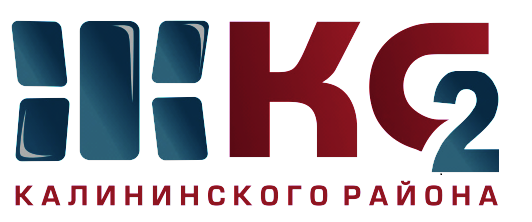 Проведение текущего ремонта общего имущества МКД по ООО "Жилкомсервис № 2  Калининского района"Проведение текущего ремонта общего имущества МКД по ООО "Жилкомсервис № 2  Калининского района"Проведение текущего ремонта общего имущества МКД по ООО "Жилкомсервис № 2  Калининского района"Проведение текущего ремонта общего имущества МКД по ООО "Жилкомсервис № 2  Калининского района"Проведение текущего ремонта общего имущества МКД по ООО "Жилкомсервис № 2  Калининского района"Проведение текущего ремонта общего имущества МКД по ООО "Жилкомсервис № 2  Калининского района"Проведение текущего ремонта общего имущества МКД по ООО "Жилкомсервис № 2  Калининского района"Проведение текущего ремонта общего имущества МКД по ООО "Жилкомсервис № 2  Калининского района"Проведение текущего ремонта общего имущества МКД по ООО "Жилкомсервис № 2  Калининского района"Проведение текущего ремонта общего имущества МКД по ООО "Жилкомсервис № 2  Калининского района"за период с 22.01.2018 по 26.01.2018за период с 22.01.2018 по 26.01.2018за период с 22.01.2018 по 26.01.2018за период с 22.01.2018 по 26.01.2018за период с 22.01.2018 по 26.01.2018за период с 22.01.2018 по 26.01.2018за период с 22.01.2018 по 26.01.2018за период с 22.01.2018 по 26.01.2018за период с 22.01.2018 по 26.01.2018за период с 22.01.2018 по 26.01.2018Адреса, где проводится текущий ремонтАдреса, где проводится текущий ремонтАдреса, где проводится текущий ремонтАдреса, где проводится текущий ремонтАдреса, где проводится текущий ремонтАдреса, где проводится текущий ремонтАдреса, где проводится текущий ремонтАдреса, где проводится текущий ремонтАдреса, где проводится текущий ремонтАдреса, где проводится текущий ремонткосметический ремонт лестничных клетокосмотр и ремонт фасадовобеспечение нормативного ТВРгерметизация стыков стенов. панелейремонт крышликвидация следов протечекустановка энергосберегающих технологийремонт квартир ветеранам ВОВ, инвалидов, малоимущих гражданпроверка внутриквартирного оборудованияУправляющая компания, ответственная за выполнении работ12345678910С. Ковалев-ской, д. 12 корп. 1 - 5 пар - в работеГражданс-кий, д. 90 корп. 6 – 2,3 пар – закончилиГражданский, д. 9а -  закончилиГражданский, д. 9 -  в работе 1,2 парГражданский, д. 9 корп. 4 -  в работе 1 парГражданский пр., д. 68, Тихорецкий пр., д. 1 корп. 1- удаление граффити с фасадов МКДНепокоренных, д. 13 корп. 3 - ведутся работы по утеплению чердачного помещения (ТВР), Гражданский пр., д. 70/1, 70/2, 70/3, 74/3 - изоляция трубопроводов системы ЦО и ГВС в подвальных помещенияхГражданский пр., д. 15-31 корп. 4, д. 43 корп. 1 - 65, д. 66 - 82 корп. 2 Верности, 3,10,14, Науки пр., д. 12 корп. 1 - д. 14 корп. 7, Северный пр., д. 73 корп. 3 - 77 корп. 4   - очистка крыш от снега и наледи (сосульки)С. Ковалевской, д. 16 кв. 48Гражданский пр., д. 90 корп. 6 - 2,3 пар установка энергосберегающих светильниковВавиловых, д. 15 корп. 1 установка окон ПВХ в парадныхГражданский пр., д. 9а -  установка энергосберегающих светильников в парадныхС. Ковалевской, д. 16 корп. 3, 10, 14 корп. 4 - изоляция трубопроводов ЦО в подвальном помещенииТихорецкий пр., д. 1 корп. 1, 1 корп. 2, 5 корп. 2, 5 корп. 4, Гражданский пр., д. 80 корп. 1, 80 корп. 2, 82 корп. 2, 79 корп. 1 - проверка внутриквартирного газового оборудованияООО "Жилкомсервис №2"